Prefeitura Municipal de Ponte Nova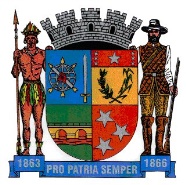 SECRETARIA DE EDUCAÇÃOEstado de Minas Gerais9º anoCalcule a medida da hipotenusa de um triangulo retângulo, sabendo-se que que os seus catetos medem 15cm e 20 cm.Num triangulo retângulo, um dos catetos medem 5 cm e a hipotenusa 13 cm. Calcule a medida do outro cateto.O perímetro de um quadrado é 20 cm. Calcule a medida da diagonal do quadrado.Calcule a altura de um triangulo equilátero cujo lado mede 6 cm.As diagonais de um losango medem 12 cm e 16 cm. Calcule a medida do lado do losango.Boa Sorte !!!